Η Φιλία στην ζωή του ανθρώπου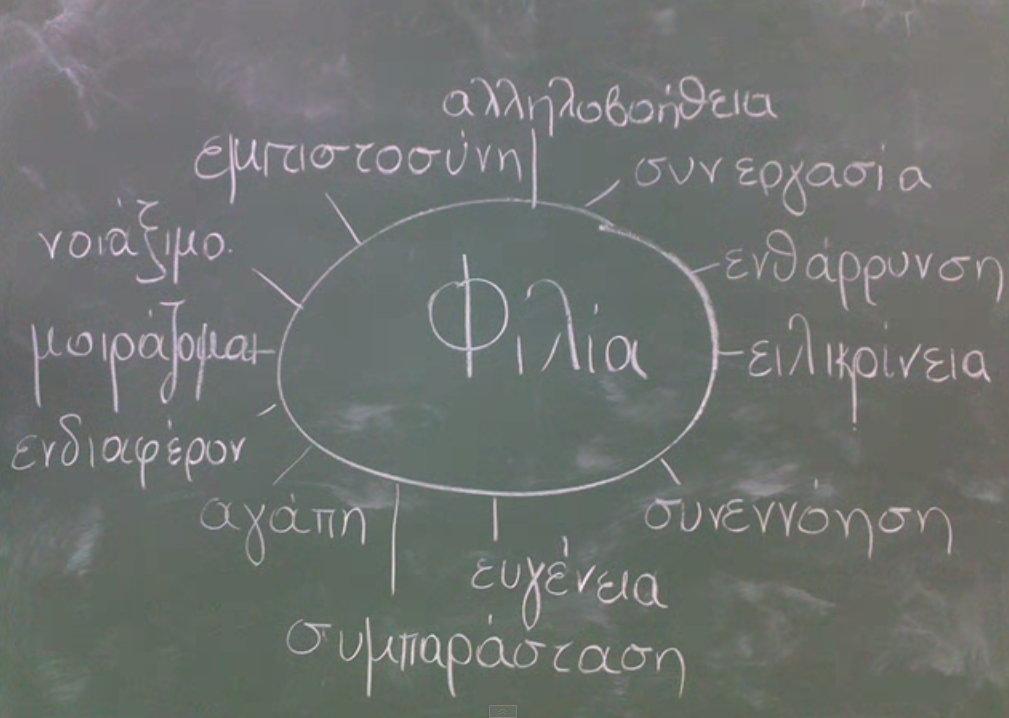 ααααααααααααααααααααααααααααααααααααααααααααααααααααααααααααααααααααααααααααααααααααααααααααααααααααααααααααααααααααααααααααααααααααααααααααααααααααααααααααααααααααααααααααααααααααααααααααααααααααααααααααααααααααααααααααααΠεριεχόμεναπρόλογος σελ.3Η φιλία στα στάδια της ζωής  σελ.6H φιλία στην ελληνική γλώσσα σελ.16Ξεχωριστές φιλίες στην πορεία της ιστορίας σελ.21Η φιλία στην τέχνη σελ.28η γνώμη των ανθρώπων για την φιλία σελ. 33 Ποια είναι η διαφορά της φιλίας με την παρέα

Φιλία ονομάζεται η σχέση μεταξύ δύο ή περισσότερων ανθρώπων, με κύριο χαρακτηριστικό την αμοιβαία πλατωνική αγάπη, αφοσίωση και κατανόηση, χωρίς κατ' ανάγκη να υπάρχει συμφέρον, κίνητρο ή ανώτερος στόχος. Είναι να εμπιστεύεται ο ένας τον άλλον, και να είναι ειλικρινείς μεταξύ τους.

Η φιλία βοηθάει σημαντικά στην κοινωνικοποίηση των παιδιών και στην ανάπτυξη υγειών σχέσεων στους ενήλικες. Οι φιλίες αρχίζουν να χτίζονται την περίοδο της ενηλικίωσης,συνήθως στην εφηβεία. Παίζει ρόλο στην ανάπτυξη του ατόμου, της προσωπικότητας, της σωματικής και ψυχικής υγείας.

Οι φιλίες είναι γεγονός ότι αποτελούν ένα σημαντικό και αναπόσπαστο μέρος της ζωής μας.
Το να έχει κάποιος αληθινούς φίλους, είναι μεγάλη υπόθεση. Πότε όμως είναι μια φιλία αληθινή, προορισμένη να αντέξει στις τρικυμίες του χρόνου, και πότε είναι απλά και μόνο μια “παρέα”, που σήμερα είναι και αύριο δε θα είναι;

Το βασικό που πρέπει κάποιος να κοιτάξει για να διαχωρίσει αυτές τις δύο καταστάσεις, είναι τα κίνητρα πίσω από το συναπάντημα. Σε μια αληθινή φιλία, βρίσκομαι μαζί με τον άλλο άνθρωπο για να μοιραστούμε την ίδια τη ζωή, τις χαρές και τις λύπες της. Ο αληθινός φίλος είναι συνοδοιπόρος μου, όχι μόνο στις εύκολες και ευχάριστες στιγμές, αλλά επίσης στις αναπόφευκτες περιόδους θλίψης και δυσκολίας. Σε μια γνήσια φιλία υπάρχει ο αμοιβαίος σεβασμός, ώστε να υπάρχει ώρα και χώρος για να εκφραστούν όλοι. Ο καλύτερος φίλος είναι αυτός που δε φοβάται να μας πει την αλήθεια, αν πιστεύει ότι σε κάτι έχουμε παρεκτραπεί . Είναι όμως παράλληλα έτοιμος να σεβαστεί τις επιλογές μας, έστω και αν διαφωνεί, χωρίς να φύγει από το πλευρό μας.

Σε αντίθεση, όταν μιλάμε για “σκέτη παρέα” τα κίνητρα είναι διαφορετικά: Εδώ δε συναντιόμαστε για να μοιραστούμε τη ζωή στην ολότητά της, αλλά μόνο για να ευχαριστηθούμε κάποια συγκεκριμένα πράγματα, πρόσκαιρα πράγματα, που τυγχάνει να μας αρέσουν και των δύο. Σε τέτοιες σχέσεις γνωρίζουμε – κατά βάθος – ότι υπάρχουν όρια στο τι μπορούμε να μοιραστούμε με τον άλλο. Όταν πια ο ένας από τους δύο βαρεθεί τη συγκεκριμένη απόλαυση που τους ένωνε, ή αν προκύψει εν τω μεταξύ κάποια διαφωνία, η “φιλία” αυτή εξανεμίζεται

             Η έννοια της φιλίας και της παρέας

Η έννοια της φιλίας είναι πολύ σημαντική για την ανθρώπινη ύπαρξη καθώς μας προσφέρει πολλά και χρήσιμα εφόδια για να είναι η ζωή μας πιο ποιοτική και απολαυστική. Πιο συγκεκριμένα έρευνες υποστηρίζουν ότι οι φιλίες που διαμορφώνονται κατά την ύστερη παιδική ηλικία και την πρώιμη εφηβεία μας προσφέρουν στοργή, καλή παρέα και διασκέδαση, συναισθηματική ασφάλεια, βοήθεια, συμβουλές και ενίσχυση, αναγνώριση των ενδιαφερόντων μας, των προσδοκιών μας και των φόβων μας, ευκαιρίες για ουσιαστική επικοινωνία καθώς και βάσεις για μελλοντικές ερωτικές, συζυγικές και γονεϊκές σχέσεις. Η φιλία ενδυναμώνει τα αισθήματα της προσωπικής μας αξίας και προάγει την ανάπτυξη των κοινωνικών μας δεξιοτήτων και της κοινωνικής μας ευαισθησίας. Πιθανότατα η πιο σημαντική λειτουργία της παιδικής φιλίας είναι να προσφέρει στα παιδιά ένα ευχάριστο και ασφαλές περιβάλλον, εκτός της οικογένειας, διάμεσο του οποίου μπορούν να εξερευνήσουν τις επιδράσεις και τα αποτελέσματα των συμπεριφορών τους στον εαυτό τους, στους φίλους τους και στο περιβάλλον τους.Η φιλία στην προσχολική ηλικία
Η φιλία παίζει πολύ σημαντικό ρόλο από την προσχολική κιόλας ηλικία. Οι φίλοι του παιδιού είναι αυτοί που καθορίζουν πολλές φορές την εικόνα του παιδιού για τον εαυτό του, αλλά και τη σχέση του με το σχολείο. Έρευνες τα τελευταία χρόνια δείχνουν ότι τα παιδιά που έχουν σταθερές και σημαντικές φιλικές σχέσεις στο σχολείο, είναι αυτά που παρουσιάζουν και την μεγαλύτερη επιτυχία με τις γνωστικές, κοινωνικές και συναισθηματικές απαιτήσεις του σχολείου. Οι σταθερές φιλίες γίνονται μια σημαντική πηγή συναισθηματικής στήριξης στα διάφορα προβλήματα και στις προκλήσεις που αντιμετωπίζουν τα μικρά (και όχι μόνο) παιδιά στο σχολικό περιβάλλον.Το βασικότερο συστατικό στις μικρές ηλικίες, όσον αφορά τη φιλία, είναι η αυθεντικότητα, η ευκαιρία και τα κοινά ενδιαφέροντα Για να μπορέσουν τα παιδιά να δημιουργήσουν φιλίες πρέπει να δίνονται ευκαιρίες για κοινές δραστηριότητες και για παιχνίδι. Για να αναπτυχθεί μια καλή φιλία ανάμεσα σε δυο μικρά παιδιά πρέπει να περνάνε πολλές ώρες μαζί, να μοιράζονται παιχνίδια και να διασκεδάζουν με τα ίδια παιχνίδια και δραστηριότητες Για το λόγο αυτό οι φιλίες σε αυτήν την ηλικία συνήθως δημιουργούνται μεταξύ παιδιών, που είναι στην ίδια γειτονιά ή στην ίδια τάξη και περνούν πολλές ώρες μαζί. Όπως και οι ενήλικες έτσι και τα παιδιά γίνονται φίλοι με παιδιά με τα οποία έχουν κοινά, όπως πχ: την ηλικία, το γένος, την εθνικότητα, τη συμπεριφορά, τα πιστεύω, το γούστο στα παιχνίδια, χωρίς όμως αυτό να αποτελεί προϋπόθεση.Οι εμπειρίες που αποκτούν τα παιδιά στον παιδικό σταθμό ή το νηπιαγωγείο είναι πολύ σημαντικές και τους μαθαίνουν τα βασικά, όσον αφορά τη δημιουργία φιλικών σχέσεων. Οι βρεφονηπιοκόμοι και οι νηπιαγωγοί έχουν - ή πρέπει να έχουν - την ικανότητα και τη δυνατότητα να μεταδίδουν στα παιδιά τη γνώση του πως αναπτύσσουμε φιλικές σχέσεις. Η φροντίδα και η υπομονή που δείχνουν οι εκπαιδευτικοί προσχολικής ηλικίας, αποτελούν το μοντέλο, του τι σημαίνει να είναι κάποιος «καλός φίλος» και παρέχει στα μικρά παιδιά τις απαιτούμενες ευκαιρίες να αναπτυχθούν κοινωνικά και συναισθηματικά Σε αυτό παίζουν ρόλο και πολλές δραστηριότητες που γίνονται με σκοπό ακριβώς αυτό: πως δηλαδή θα μάθουν τα μικρά παιδιά να γίνονται φίλοι, να μοιράζονται και να ανοίγονται σε άλλα παιδιά.Οι ύπαρξη σταθερών φιλικών σχέσεων στο νηπιαγωγείο βοηθάει τα μικρά παιδιά να νιώθουν ότι περιβάλλονται από ένα υποστηρικτικό πλαίσιο, το οποίο τα στηρίζει στη διαδικασία της καθημερινότητας στο σχολείο. Τα βοηθάει ιδιαίτερα στο να νιώθουν ασφάλεια και σιγουριά, αλλά και την επιθυμία να βρίσκονται καθημερινά σε ένα χώρο που δεν είναι το σπίτι τους.Η υγιής φιλία ανάμεσα σε δυο παιδιά είναι αυτή που παιδιά σέβονται το ένα το άλλο. Τα μικρά παιδιά συνήθως μιλούν πολύ για τους φίλους τους και όλα αυτά που κάνουν μαζί στο νηπιαγωγείο. Τα παιδιά που διατηρούν υγιείς φιλικές σχέσεις έχουν σχεδόν καθημερινά κάτι θετικό, αστείο ή περίεργο να διηγηθούν σχετικά με τους φίλους τους. Μια φιλία που δεν είναι υγιής από την άλλη πλευρά κάνει το μικρό παιδί δυστυχισμένο Το παιδί που δεν διατηρεί μια υγιή φιλία συνήθως ζηλεύει, θυμώνει ή είναι επιθετικό απέναντι στους υποτιθέμενους φίλους του. Επίσης, το παιδί αυτό βγάζει μια γενικότερη επιθετικότητα απέναντι στους άλλους και συνηθίζει να κοροϊδεύει για να καλύψει την ανασφάλειά του.  Ο κολλητός, η κολλητή αποτελούν μια ιδιαίτερη κατηγορία φίλων. Η σχέση του παιδιού με τον καλύτερό του φίλο/φίλη χαρακτηρίζεται από την αποκλειστικότητα και από στενότερες σχέσεις σε σύγκριση με τις υπόλοιπες φιλίες του παιδιού. Μέχρι την ηλικία των 11 περίπου περισσότεροι μπορεί να έχουν το τίτλο του κολλητού ή της κολλητής φίλης του παιδιού. Από εκείνη την ηλικία όμως και μετά τα πράγματα γίνονται πιο συγκεκριμένα και συνήθως ένα ή δυο παιδιά αποτελούν τον καλύτερο φίλο/φίλη.Είναι ένας εξαιρετικός τρόπος να εισάγουμε τα μικρά παιδιά σε θέματα όπως: πως μπορούνε να αναπτύξουν φιλίες με άλλα παιδιά, τη δέσμευση ανάμεσα σε φίλους, το μοίρασμα, τα κοινά ενδιαφέροντα , την κατανόηση, την εμπιστοσύνη, την υπομονή, την καλοσύνη, τη γενναιοδωρία, τη χαρά και φυσικά ένα πού σημαντικό συστατικό της φιλίας, τη συγχώρεση. Μπορεί να μην γνωρίζουν τι σημαίνουν οι παραπάνω λέξεις, αλλά σίγουρα θα έχουν μάθει να τις εφαρμόζουν στην πράξη μέσα από τα παραδείγματα των βιβλίων. Τα βιβλία μας δίνουν συχνά την ευκαιρία να συζητήσουμε με τα παιδιά το σημαίνει να είναι κάποιος «καλός φίλος».Το πρώτο μέρος στο οποίο τα παιδιά μαθαίνουν, ας μην ξεχνάμε ότι είναι το σπίτι. Οι γονείς αποτελούν το πρώτο και ίσως ισχυρότερο παράδειγμα για τα μικρά παιδιά. Η συμπεριφορά τους λοιπόν, μέσα στο σπίτι μεταξύ τους και με τα υπόλοιπα μέλη της οικογένειας μπορεί να διδάξει ασυνείδητα στα μικρά παιδιά την αξία της φιλίας, αλλά και πως φερόμαστε σε αυτούς που αγαπάμε, άρα και τους φίλους μας. Μερικές ιδέες που μπορούν να εφαρμοστούν στο σπίτι είναι οι εξής:Να μιλάμε θετικά για τα άλλα μέλη της οικογένειάς μας και τους φίλους μας. Τα παιδιά υιοθετούν πολύ γρήγορα τις θετικές συμπεριφορές (όσο γρήγορα υιοθετούν και τις αρνητικές).Να χρησιμοποιούμε στην καθημερινότητά μας ευγενικές φράσεις όπως: ευχαριστώ ,σε παρακαλώ, με συγχωρείςΝα φερόμαστε μεταξύ μας με καλοσύνη και αποδοχήΝα ακούμε τους άλλους όταν μας μιλάνε με προσοχή και να συμμεριζόμαστε τα προβλήματά τουςΝα δείχνουμε υπομονή και να μπορούμε να συγχωρούμεΝα παίζουμε παιχνίδια και να δίνουμε χρόνο στο να περνάμε απλά καλάΝα συνεργαζόμαστε όλοι μαζί στην οικογένεια για να φέρουμε ένα αποτέλεσμαΝα μοιραζόμαστε τα πράγματά μας γενναιόδωρα με τα άλλα μέλη της οικογένειαςΝα κάνουμε κάτι κάθε μέρα, ώστε τα μέλη της οικογένειας μας να νιώθουν ξεχωριστάΝα εκφράζουμε ανοιχτά τα συναισθήματά μας με αγκαλιές και να μην φοβόμαστε να πούμε σ’ αγαπώΚαι φυσικά να μην ξεχνάμε να κάνουμε αστεία πράγματα μαζί, να περνάμε καλά, να γελάμε πολύ και να ενθαρρύνουμε την αίσθηση του χιούμορ στα παιδιά. Τα παιδιά που είναι αστεία και έχουν χιούμορ είναι πάντα αγαπητά και εύκολα στο να κάνουν φιλίες.Να δίνουμε εμείς το παράδειγμα καλώντας φίλους μας στο σπίτι και πλαισιώνοντας την καθημερινότητά μας από τους φίλους μας.Δίνουμε στα παιδιά πολλές μα πάρα πολλές ευκαιρίες στα παιδιά για παιχνίδι με άλλα παιδιά, ώστε να αναπτύξουν κοινωνικές δεξιότητες. Το παιχνίδι είναι εξαιρετικά σημαντικό σε αυτές τις μικρές ηλικίες. Είναι σημαντικό να θυμόμαστε ότι τα παιδιά προσχολικής ηλικίας μαθαίνουν μέσα από το παιχνίδι.Δεν είναι απαραίτητο τα παιδιά να παίζουν με παιδιά ίδιας ηλικίας. Μπορούν να αναπτύσσουν φιλίες με παιδιά μικρότερα ή μεγαλύτερα από αυτά. Η φιλία δεν έχει ηλικία…Πηγαίνουμε στο πάρκο της γειτονιάς μας, ώστε τα παιδιά, να παίξουν με άλλα παιδιά.Να καλούμε στο σπίτι άλλα παιδιά, για να παίζουν μαζί. Σε αυτήν την περίπτωση εκτός από τη φιλία μαθαίνουν και τη φιλοξενία και να μοιράζονται παιχνίδια, το χώρο τους, το σπίτι τους. Είναι σημαντικό να γνωρίζουμε τους φίλους των παιδιών μας και να συζητάμε για αυτούςΕνθαρρύνουμε τις θετικές αντιδράσεις σε περίπτωση που το παιδί μας έρθει σε αντιπαράθεση ή μαλώσει με κάποιο φίλο του. Δεν παίρνουμε πάντα το μέρος του δικού μας παιδιού αλλά κρίνουμε αντικειμενικά τις καταστάσειςΒοηθάμε το παιδί μας να μάθει να επιλύει τα προβλήματα που προκύπτουν στις φιλίες του. Το συμβουλεύουμε, το ενθαρρύνουμε να επιλύει αυτές τις διαφορές, να μην φέρεται εγωιστικά και να βλέπει την κατάσταση και από την πλευρά του φίλου τουΤι γίνεται όταν οι γονείς θεωρούν ότι ο φίλος τους παιδιού τους δεν αποτελεί θετικό πρότυπο για αυτό; Το σημαντικό είναι οι γονείς να παρέμβουν πριν η σχέση του παιδιού τους γίνει πολύ σημαντική για το ίδιο το παιδί. Μπορούν να κανονίζουν οι γονείς να καλούν στο σπίτι παιδιά από το νηπιαγωγείο, που πιστεύουν ότι θα ταιριάξουν με το παιδί τους και αποτελούν καλή παρέα γι’ αυτό. Και ακόμη μπορούν να:Έχουν μια συχνή επαφή με τη νηπιαγωγό. Η καλή σχέση γονιού – νηπιαγωγού είναι αυτή που μπορεί να βοηθήσει το γονιό να μάθει με ποια παιδιά κάνει παρέα το παιδί του και αν αναπτύσσει και σε πιο βαθμό κοινωνικές δεξιότητες.Να γνωρίζουν τους κανόνες και τις συμπεριφορές που ενισχύονται στο νηπιαγωγείο, όσον αφορά τη φιλία και την κοινωνικοποίηση και να κάνουν το ίδιο και στο σπίτι. Το παιδί νιώθει πιο ασφαλές, όταν οι κανόνες τους οποίους καλείται να ακολουθήσει είναι ίδιοι σε όλους τους χώρους στους οποίους ζει και αναπτύσσετεΝα συζητάει με το παιδί για τις επιλογές που μπορεί να κάνει. Είναι πολύ σημαντικό το παιδί να γνωρίζει ότι έχει τη δυνατότητα επιλογής σε μια φιλία. Από πολύ μικρή ηλικία τα παιδιά είναι σε θέση να κατανοήσουν τι σημαίνει καλός φίλος και τι σημαίνει όχι καλός φίλος. Οι συζητήσεις γύρω από τη σωστή φιλία, το γιατί δεν χτυπάμε τους φίλους μας, γιατί δεν τους κοροϊδεύουμε κλπ μπορούν να έχουν μακροπρόθεσμα αποτελέσματα στην υγιή ανάπτυξη φιλικών σχέσεων του παιδιού μας με άλλα παιδιά.
Η φιλία στη σχολική ηλικία

 Σε αυτό το στάδιο οι φιλίες που αναπτύσσονται γίνονται πιο σταθερές,καθώς δημιουργείται διάθεση για συμμόρφωση προς τους κανόνες της ομάδας.
 Μέχρι την ηλικία των οχτώ οι φιλικές ομάδες που σχηματίζονται περιλαμβάνουν τόσα αγόρια, όσο και κορίτσια. Αλλά από την ηλικία των οχτώ και έπειτα, περίπου ως τα έντεκα, τα παιδιά προτιμούν φίλους του ίδιου φύλου.
 Τα αγόρια αυτής της ηλικίας συμμετέχουν σε ζωηρά και ανταγωνιστικά παιχνίδια και προτιμούν περιπετειώδης ιστορίες και εξερευνήσεις ενώ τα κορίτσια προτιμούν ευχάριστες και ρομαντικές ιστορίες και συμμετέχουν σε έντονες δραστηριότητες . Καθ' όλη τη διάρκεια της ήβης τα παιδιά τείνουν να απωθούν το αντίθετο φύλο γιατί συνειδητοποιούν τον ιδιαίτερο ρόλο κάθε φύλου. Φυσικά, στη δημιουργία μιας ομάδας φιλίας ρόλο δεν παίζει μόνο το φύλο αλλά και άλλα χαρακτηριστικά της προσωπικότητας των παιδιών τα οποία φαντάζουν σημαντικά σε αυτές τις ηλικίες ή η κοινή γειτονιά και το κοινό σχολείο.
 Υπάρχουν δυο κύριες κατηγορίες φιλίας. Η πρώτη κατηγορία είναι οι φιλίες  μέσα σε μια μεγάλη παρέα συνομηλίκων και η δεύτερη είναι η φιλία μέσα σε μόνο δυο παιδιά. Στις φιλίες μέσα σε μεγάλες ομάδες υπάρχουν ορισμένα στοιχεία τα οποία τείνουν να μην παρουσιάζονται στις δυαδικές φιλίες.
 Μερικά παιδιά δεν καταφέρνουν να αναπτύσσουν φιλίες με συνομηλίκους τους και αυτό γίνετε γιατί:
  1. Το παιδί ζητά μόνο τη συντροφιά των ενηλίκων
  2. Το παιδί είναι υπερβολικά εσωστρεφές και απομονωμένο
  3. Το παιδί με τη συμπεριφορά του προκαλεί την απορριπτική στάση των άλλων παιδιών.

     
Ποσό σημαντική είναι η φιλία στην ζωή του ανθρώπου ;
        Η φιλία στην ζωή των ανθρώπων είναι σημαντική, γιατί η ζωή χωρίς φίλους θα ήταν μονότονη και βαρετή. Επίσης, είναι σημαντικό να έχουμε φίλους γιατί είναι πάντα δίπλα μας και στα καλά και στα κακά.Η φιλία στην εφηβείαΗ φιλία παίζει πολύ μεγάλο ρόλο στη ζωή ενός έφηβου.Κατά την περίοδο της εφηβείας, οι σχέσεις του εφήβου με τους συνομηλίκους είναι πολύ σημαντικές και επηρεάζουν σημαντικά την κοινωνική και συναισθηματική του ανάπτυξη.Όταν λέει φιλία, ο έφηβος εννοεί την στενή σχέση που δημιουργεί με παιδιά της ίδιας ηλικίας ή και λίγο μεγαλύτερα από εκείνον, η οποία χαρακτηρίζεται από υποστήριξη, εμπιστοσύνη, δέσμευση, μοίρασμα εμπειριών και συναισθημάτων, στοργή και αμοιβαιότητα . Τα στοιχεία που βοηθούν τον έφηβο να δημιουργήσει φιλικές σχέσεις, είναι η ομοιότητα με τους φίλους του, καθώς επιθυμεί να μοιάζει, να έχει τα ίδια ενδιαφέροντα, τα ίδια γούστα μ’ εκείνους και συγχρόνως να βρίσκεται συνέχεια μαζί με την παρέα του. Οι φιλίες που αναπτύσσονται ανάμεσα σε εφήβους του ίδιου φύλου είναι συνήθως πολύ στενές και επιτρέπουν στη συνέχεια τη δημιουργία μίας στενής σχέσης με άτομα του αντίθετου φύλου.Ο ρόλος που παίζει η φιλία είναι πρωταγωνιστικός, καθώς βοηθά τον έφηβο να ανεξαρτητοποιηθεί από την οικογένεια του και να εξερευνήσει τον κόσμο. Μέσα από την φιλία, αρχίζει να μαθαίνει πράγματα για τον εαυτό του, τους άλλους και τον κόσμο γύρω του. Αρχίζει να συναναστρέφεται με άλλα άτομα, να συζητά τις ανάγκες του, τις ανησυχίες του και τα θέματα που τον απασχολούν με άτομα που φαίνεται ότι μπορούν να τον καταλάβουν περισσότερο απ’ ότι η οικογένεια του. Είναι πολύ σημαντικό για τον έφηβο να αισθάνεται ότι τον αποδέχονται οι φίλοι του, έτσι όπως είναι, και να νοιώθει ότι ανήκει σε μια ομάδα. Έτσι, ενισχύεται η αυτοεκτίμηση του και η εικόνα του.Συχνά, οι φίλοι τους έχουν παρόμοιους στόχους και σχέδια για το μέλλον. Έτσι και ο ίδιος ο έφηβος, προσπαθεί να τους μιμηθεί και να ταυτίσει τα πιστεύω του με τα δικά τους, με σκοπό να γίνει αποδεκτός από την ομάδα και να ενταχθεί πιο εύκολα σ’ αυτήν. Παράλληλα, επειδή δεν μπορεί να πάρει κάποιες αποστάσεις από τους φίλους του, η σχέση του μαζί τους είναι τόσο στενή και σημαντική για εκείνον, που τον εμποδίζει να σχηματίσει αντικειμενική γνώμη γι’ αυτούς. Στα μάτια του φίλου του βλέπει τον ιδανικό φίλο που πάντα ήθελε να έχει, χωρίς αυτό βέβαια να είναι πάντα αλήθεια. Καθώς ο έφηβος παρατηρεί στο φίλο του,τον ίδιο του τον εαυτό, αγαπά περισσότερο την εικόνα που έχει σχηματίσει για εκείνον- και όχι αυτό που πραγματικά είναι. Δεν λείπουν οι συγκρούσεις, καθημερινό φαινόμενο στις σχέσεις των εφήβων.Είναι πολλές οι φορές που ο χαρακτήρας της φιλίας ανησυχεί τους γονείς, ιδιαίτερα όταν ο φίλος ή η φίλη είναι άτομο που δεν εγκρίνουν ή δεν γνωρίζουν. Ο έφηβος πολλές φορές αρνείται να συνοδεύσει τους γονείς του σε εξόδους ή να συμμετάσχει σε οικογενειακές εκδηλώσεις, καθώς επιλέγει να βρίσκεται και να περνάει πολύ χρόνο με την παρέα του. Αυτή η συμπεριφορά του εφήβου ταράζει τους γονείς, οι οποίοι αισθάνονται ότι χάνουν το παιδί τους και συχνά οδηγούνται σε αδικαιολόγητες πράξεις και τιμωρίες, σε έντονες παρεμβάσεις, προσπαθώντας να επιβάλλουν την δική τους γνώμη και να ελέγξουν την κατάσταση. Μ αυτόν τον τρόπο πιστεύουν ότι θα μπορέσουν να τους κρατήσουν λίγο περισσότερο κοντά τους.Οι γονείς λοιπόν χρειάζεται να είναι συναισθηματικά κοντά στους εφήβους, να έχουν την υπομονή και την ικανότητα ν΄αντέξουν την επιθετικότητα, την άρνηση καθώς και όλα τα αρνητικά συναισθήματα που προβάλλει ο έφηβος επάνω τους. Στην ουσία ο έφηβος περιμένει από τους γονείς του αποδοχή, φιλικότητα, κατανόηση και ενθάρρυνση, ώστε να καταφέρει να τους απομυθοποίησε, να απομακρυνθεί από εκείνους, δημιουργώντας τις δικές του σχέσεις, και να ενηλικιωθεί. Όταν οι γονείς καταφέρνουν να αντέξουν αυτή την προσπάθεια του εφήβου, τότε και ο ίδιος καταφέρνει να βρει την δική του ταυτότητα και την δική του πορεία ζωής.Συνθέτες και συγγενικές λέξεις με θέμα την λέξη φιλίαΠολλές οι συγγενικές λέξεις της λέξης φίλιας δηλώνουν κάτι κοινό,ότι δηλώνουν τον πνευματικό και τον συναισθηματικό  δεσμό που ενώνει μεταξύ τους δύο ή περισσότερα πρόσωπα .Οι συγγενικές λέξεις της λέξης φιλία είναι οι έξειςφιλιώνωφιλίφίλημαάφιλοςφίλτροαστυφιλίαλυκοφιλίαομοφυλοφιλίαζωοφιλίαΆλλες κοινές λέξεις όπως :φίλαφιλίαφιλαράκιφιλενάδαφιλικότηταφιλικόςφιλαράκοςΚαι τέλος υπάρχουν και αυτές οι συγγενικές λέξειςφιλάρεσκοςφιλάνθρωποςφιλανθρωπικόςφιλανθρωπίαφίλαθλοςφιλαργυρίαφιλάργυροςφιλάρεσκοςφιλελεύθεροςφιλειρηνικόςφιλέλληνας φιλόζωοςφιλολογίαφιλολογικόςφιλόλογοςΑποφθέγματα και ατάκες για την φιλίαΤον φίλο σου τον διαλέγεις, το συγγενή σου όχι, λέει μια λαϊκή ρήση. Ο φίλος είναι αυτός που θα σου σταθεί στις λύπες σου αλλά και –το πιο σημαντικό- στις χαρές σου. Είναι αυτός που θα σε ηρεμήσει, χωρίς να πει τίποτα -απλά ακούγοντας και αυτός που θα ζητήσεις βοήθεια όταν θα τη χρειάζεσαι. Είναι αυτός στον οποίο θα δείξεις τον πραγματικό σου εαυτό και θα το δεχθεί. Τι άλλο είναι φιλία; Οι απαντήσεις βρίσκονται στον εσωτερικό κόσμο του καθενός. Δείτε ωστόσο μερικές ατάκες και αποφθέγματα για τη φιλία και βγάλτε τα δικά σας συμπεράσματαΌλοι ακούνε αυτά που λες. Οι φίλοι ακούνε με προσοχή αυτά που λες. Οι καλοί φίλοι ακούνε αυτά που δεν λες.
ΑνώνυμοςΗ φιλία δεν είναι κάτι που σου μαθαίνουν στο σχολείο. Αλλά αν δεν έχεις μάθει το νόημα της φιλίας, στην πραγματικότητα δεν έχεις μάθει τίποτα.
Muhammad AliΦίλος είναι κάποιος που σου δίνει πλήρη ελευθερία να είσαι ο εαυτός σου.
Jim MorrisonΟ φίλος σου είναι ο άνθρωπος που ξέρει τα πάντα για σένα και, παρόλα αυτά, ακόμα σε συμπαθεί.
Elbert HubbardΟ σοφός πρέπει να έχει την ικανότητα όχι μόνο να αγαπά τους εχθρούς του, αλλά και να μισεί τους φίλους του.
Φρήντριχ ΝίτσεΤο γέλιο δεν είναι καθόλου άσχημη αρχή για μια φιλία. Και είναι μακράν το καλύτερο για να τελειώσεις μια φιλία.
Oscar WildeΕίναι στα τριάντα μας που θέλουμε φίλους. Στα σαράντα μας ξέρουμε πως δεν θα μας σώσουν περισσότερο απ' όσο η αγάπη.
Francis Scott FitzgeraldΛίγοι άνθρωποι το έχουν στη φύση τους αυτό: να τιμούν χωρίς φθόνο τον ευτυχισμένο φίλο τους.
ΑισχύλοςΕίναι πιο εύκολο να συγχωρέσεις έναν εχθρό από το να συγχωρέσεις ένα φίλο.
John DrydenΤο να περπατάς με ένα φίλο στο σκοτάδι είναι καλύτερο από το να περπατάς μόνος στο φως.
Helen KellerΘεέ μου προφύλαξέ με από τους φίλους μου, τους εχθρούς μου τους αναλαμβάνω εγώ.
Αντίγονος Β' ΓονατάςΣτη φιλία και στον έρωτα είμαστε συχνά πιο ευτυχισμένοι χάρη στα όσα αγνοούμε παρά στα όσα ξέρουμε.
Λα ΡοσφουκώΟι πραγματικοί φίλοι θα σε μαχαιρώσουν από μπροστά.
Oscar WildeΕκτιμώ τον φίλο που βρίσκει χρόνο για μένα στην ατζέντα του, αλλά βασίζομαι στον φίλο που, για μένα, δεν συμβουλεύεται την ατζέντα του.
Robert BraultΟ καλός φίλος και η σκιά εμφανίζονται μόνον όταν ο ήλιος λάμπει.
Βενιαμίν ΦραγκλίνοςΗ φιλία γεννιέται τη στιγμή που ένα άτομο λέει σε ένα άλλο: "Τι! Κι εσύ; Νόμιζα ότι ήμουν μόνο εγώ."
C.S. LewisΠάντα ένιωθα ότι το μεγάλο προνόμιο, ανακούφιση και παρηγοριά της φιλίας είναι ότι δεν χρειάζεται να εξηγήσεις τίποτα.
Katherine MansfieldΕίναι μία από τις ευλογίες των παλιών φίλων ότι μπορείς να είσαι χαζός μαζί τους
Ralph Waldo EmersonΌταν όλοι οι άλλοι μου δίνουν το χέρι, εσύ μου το κρατάς.
Nick ZeiglerΟι φίλοι είναι ο τρόπος του Θεού να ζητήσει συγγνώμη για τους συγγενείς που μας έδωσε.
ΑνώνυμοςΈνας καλός φίλος θα σε βγάλει από τη φυλακή. Ένας πραγματικός φίλος όμως θα στέκεται δίπλα σου λέγοντας «Τουλάχιστον είχε πλάκα!»
Ανώνυμος     Φίλιππος & Ναθαναήλ – Ξεχωριστές ΦιλίεςΟ Φίλιππος και ο Ναθαναήλ ήταν δύο καλοί φίλοι που έζησαν στην εποχή του Ιησού και αξιώθηκαν να γίνουν μαθητές του. Μάλιστα στις μέρες μας μαθαίνουμε γι’ αυτούς με σκοπό να τους λάβουμε ως υπόδειγμα αληθινής φιλίας.    Η Ιστορία τους:Μετά την βάπτισή Του ο Ιησούς, καλεί τους δώδεκα μαθητές να Τον ακολουθήσουν για να διαδώσουν την αλήθεια Του σε όλο τον κόσμο. Ανάμεσά τους ήταν και οι δύο φίλοι. Ο Φίλιππος περίμενε με λαχτάρα τον Μεσσία, γιατί διάβαζε τις γραφές. Έτσι, όταν συνάντησε τον Χριστό και Αυτός του είπε: «Ακολούθησέ με», ο Φίλιππος ένιωσε μεγάλη χαρά, αφού κατάλαβε ότι ήταν ο Χριστός. Δέχτηκε λοιπόν την πρόσκληση και Τον ακολούθησε. Τότε όμως σκέφτηκε τον πολύ καλό του φίλο Ναθαναήλ, αγωνιούσε να του μιλήσει για τον Χριστό. Γεμάτος χαρά του είπε «Έλα, βρήκαμε τον Χριστό». Ο Ναθαναήλ δεν πείστηκε αμέσως λόγω της καταγωγής του, μα ο Φίλιππος δεν φάνηκε να τα παρατά. Επίμονα του λέει «Έρχου και είδε», δηλαδή «έλα και δες μόνος σου!» Απ’ ότι φάνηκε ο Χριστός προκάλεσε μια ιδιαίτερη έλξη στον Ναθαναήλ. Από εκείνη την ημέρα οι δύο καρδιακοί φίλοι έγιναν και μαθητές του Χριστού.
Η ιστορία αυτή των δύο φίλων μας προσφέρει και ένα δίδαγμα. Συγκεκριμένα, μαθαίνουμε πως οι φιλία δεν σημαίνει, όπως πιστεύουμε, να περνάς χρόνο με κάποιον, να λέμε και να κρατάμε μυστικά. Αληθινή φιλία, μέσα απ’ το παράδειγμά μας, είναι να προσπαθείς με επιμονή, υπομονή και θέληση να φέρεις τον φίλο σου στο σωστό δρόμο. Να βαδίζουμε συνοδοιπόροι προς τον Χριστό, έτσι θα χτίσουμε γερά θεμέλια για μια σωστή φιλία.Ο Πελοπίδας και ο Επαμεινώνδας ήταν αγαπημένοι και αχώριστοι φίλοι. Πάντα στεκόταν ο ένας στο πλευρό του άλλου και στην μάχη των Αρκάδων, η φιλία τους δυνάμωσε περισσότερο. Ο φίλος του, που ήταν κι αυτός τραυματισμένος έτρεξε να τον σώσει. Τελικά ο αρχηγός της αντίπαλης πόλης- κράτους τον έσωσε.Ποιοι ήταν οι Δάμων και Φιντίας; Ο Δάμων ήταν Πυθαγόρειος φιλόσοφος ο οποίος έζησε και έδρασε στις Συρακούσες της Σικελίας. Έζησε κατά τα μέσα του 4ου αιώνα π.Χ., όταν τύραννος των Συρακουσών υπήρξε ο Διονύσιος ο νεότερος. Ο τελευταίος θεώρησε τον Φιντία, τον καλύτερο φίλο του Δάμωνα, ύποπτο συνωμοσίας εναντίον του και τον καταδίκασε εις θάνατον. Ο Φιντίας παρακάλεσε πριν την εκτέλεση της ποινής να επισκεφτεί την οικογένεια του για να διεκπεραιώσει τις οικογενειακές του υποχρεώσεις. Ο τύραννος Διονύσιος δίσταζε να του επιτρέψει να φύγει, φοβούμενος ότι εκείνος θα αποδράσει και δεν θα γυρίσει για να εκτελεστεί. Τότε επενέβη και έδωσε λύση ο Πυθαγόρειος φιλόσοφος Δάμων ο οποίος ετέθη ως εγγυητής και προθυμοποιήθηκε να πάρει την θέση του φίλου του, εντός ορισμένης προθεσμίας έως ότου να επιστρέψει εκείνος. Η λύσις αυτή έγινε αποδεκτή και έτσι ο Φιντίας έμεινε να περιμένει εκεί μέχρι να γυρίσει ο Δάμων. Επειδή όμως ο Φιντίας άργησε να επιστρέψει οδηγείτο ήδη ο Δάμων στον τόπο της εκτελέσεως. Και ενώ όλα ήταν έτοιμα για να του κόψουν το κεφάλι, έφτασε ο Φιντίας τρέχοντας λαχανιασμένος και μόλις που πρόλαβε να γλυτώσει την άδικη εκτέλεση του φίλου του.
Το περίεργο όμως ήταν ότι ο Δάμων δεν δεχόταν με κανέναν τρόπο να απαλλαγεί, διότι όπως υποστήριζε, είχε παρέλθει ο καθορισμένος χρόνος της προθεσμίας, όπου ο Διονύσιος είχε δώσει στον Φιντία. Έτσι έπρεπε εκείνος να πεθάνει. Ο Φιντίας από την άλλη, δεν μπορούσε να ανεχθεί να θανατωθεί για δικές του ενέργειες και παραλείψεις ο καλός του φίλος. Εκείνη την στιγμή ο τύραννος Διονύσιος συγκινήθηκε από την πραγματική αγάπη και φιλία των δύο αντρών και αποφάσισε να χαρίσει την ζωή και στους δύο, αφού τους παρακάλεσε να προσληφθεί και ο ίδιος ως τρίτος στην φιλία τους. Έτσι σώθηκε και ο Δάμων και ο Φιντίας. Από τότε η φιλία τους έχει μείνει ένα αξεπέραστο πρότυπο αληθινών συναισθημάτων .                         Αλέξανδρος & ΗφαιστίωναςΟ Ηφαιστίωνας, γιος του Αμύντορα ήταν παιδί Μακεδόνων ευγενών που γεννήθηκε στην Πέλλα και από μικρό παιδί συνδέθηκε με εγκάρδια φιλία με τον Αλέξανδρο. Μεγάλωσε μαζί με τον Αλέξανδρο και ήταν ένας πειθαρχημένος και σεμνός αξιωματικός. Ήταν αφοσιωμένος στο φίλο και βασιλέα Αλέξανδρο, τόσο ώστε σε γραπτές πηγές αναφέρεται ότι ο Αλέξανδρος τον αποκαλούσε φιλαλέξανδρο για να τονίσει την αφοσίωση του στον άνθρωπο Αλέξανδρο, αντίθετα με τον Κρατερό τον οποίο αποκαλούσε φιλοβασιλέα για να τονίσει την πίστη του στον βασιλιά Αλέξανδρο. Σε ηλικία 22 ετών ο Ηφιαστίωνας διέσχισε τον Ελλήσποντο ακολουθώντας την εκστρατεία του μακεδονικού στρατού. Ο στρατηγός πλέον Ηφαιστίωνας αναλάμβανε κατά καιρούς κομβικούς στρατιωτικούς ρόλους, όπως την συγκρότηση κράτους στην εχθρική Σιδώνα, αλλά και τη διοίκηση του στόλου που κατευθυνόταν προς τη Φοινίκη αργότερα. Ανήκε στο σώμα των επίλεκτων του Μακεδονικού στρατού, στους εταίρους, οι οποίοι αποτελούσαν και ένα είδος σωματοφυλακής για τον Αλέξανδρο και ήταν αυτός που κυρίως εφάρμοζε την ανατολική πολιτική του μεγάλου στρατηλάτη. Ο Ηφαιστίωνας ταυτιζόταν με τον Αλέξανδρο στις απόψεις του περί συνδιοίκησης σε κάποιες περιοχές της Ανατολής από Μακεδόνες και Πέρσες αξιωματούχους. Ήταν από τους λίγους που αντιλήφθηκε νωρίς, ότι μόνο έτσι θα μπορούσε να διοικηθεί αποτελεσματικά η απέραντη νέα αυτοκρατορία. Ο στρατηγός Ηφαιστίωνας ήταν πάντα ενημερωμένος για τα προβλήματα και τις ελλείψεις του στρατού, τις εξοπλιστικές και κατασκευαστικές ανάγκες για την επιτυχή συνέχιση της εκστρατείας. Πρότεινε και προχώρησε σε μεταρρυθμίσεις στο εσωτερικό του μακεδονικού στρατού. Ενέταξε και το ανατολικό στοιχείο, κάτι που ήταν απαραίτητο σε κάποιες περιπτώσεις για την αντιμετώπιση των ιδιαίτερων στρατιωτικών και γεωπολιτικών συνθηκών, που αντιμετώπιζε ο μακεδονικός στρατός, στην αφιλόξενη και άγνωστη ήπειρο της Ασίας. Ο Αλέξανδρος τον συμβουλευόταν συστηματικά, ιδιαίτερα όσον αφορούσε στην κατάληψη νέων περιοχών στρατηγικής σημασίας, οι οποίες θα διευκόλυναν τον ανεφοδιασμό και την προέλαση του μακεδονικού στρατού. Η φιλία των δύο ανδρών ήταν μια φιλία γαλουχημένοι από τα λόγια του μεγάλου δασκάλου τους Αριστοτέλη, που διακήρυττε στα Ηθικά του Νικομάχεια, ότι “η δυνατή φιλία ήταν ο απόλυτος έρωτας και ότι η φιλία είναι μια κατάσταση ζωής και όχι συναίσθημα”. (Ηθικά Νικομάχεια 1156b, 1157b). Εξάλλου, ο Αριστοτέλης υποστήριζε και δίδασκε ότι ο φίλος είναι ο δεύτερος εαυτός (δεύτερος Αλέξανδρος – “φιλαλέξανδρος”) και ότι ο κάθε άνθρωπος μπορεί να έχει μόνο έναν τέτοιο φίλο (κάθε αναφορά στη φύση των σχέσεων των δύο ανδρών δεν διακατέχεται από προκατάληψη ούτε μισαλλοδοξία, αλλά από απλή φιλαλήθεια, αναζήτηση και ανάδειξη της ουσίας των πραγμάτων.... 
Ολόκληρη η ελληνική και κλασική αρχαιότητα άλλωστε δίνει στη φιλία μια μεγαλειώδη και μοναδική διάσταση μέσα από πλήθος ιστορικών αναφορών και παραδειγμάτων .Ποιοι ήταν ο Αχιλλέας και ο Πάτροκλος Ο Πάτροκλος, γιος του Μενοίτιου, ήταν ο καλύτερος φίλος του Αχιλλέα. Όταν ήταν ακόμη μικρό παιδί και ζούσε στην ιδιαίτερη πατρίδα του, σκότωσε πάνω στο παιχνίδι ένα συνομήλικό του αρχοντόπουλο . Αν και ήταν ανήλικος, ο Πάτροκλος έπρεπε να φύγει από τον τόπο του, γιατί τον βάραινε το αίμα του νεκρού. Έτσι ο πατέρας του τον έφερε στον Πηλέα, που τον ανάθρεψε μαζί με τον Αχιλλέα σαν δικό του παιδί. Όταν ο Μενοίτιος αποχαιρετούσε το γιο του, τον προέτρεψε να προσέχει και να συμβουλεύει το φίλο του, και ας ήταν η δική του καταγωγή πιο ταπεινή. Όταν ήρθε η ώρα να πάρουν μέρος στον Τρωικό πόλεμο, οι δύο φίλοι πήγαν μαζί. Κατά τη διάρκεια του πολέμου, ενώ ο Αχιλλέας πολεμούσε, ο Πάτροκλος στεκόταν δίπλα του πάνω στο άρμα και το κυβερνούσε. Μετά από κάθε μάχη περιποιόταν με ιδιαίτερη αγάπη τα αθάνατα άλογα του Αχιλλέα. Όταν ο Αχιλλέας οργισμένος με τον Αγαμέμνονα αρνιόταν να πάει στη μάχη, ο Πάτροκλος προσπαθούσε να τον πείσει να αλλάξει γνώμη, αλλά μάταια. Τελικά, ο Πάτροκλος τον έπεισε να του δώσει τα όπλα του, προκειμένου να πάει εκείνος στη μάχη να πολεμήσει εναντίον των Τρώων. Σε κάποια φάση του αγώνα κι ενώ ο Πάτροκλος είχε καταφέρει να σκοτώσει ένα σημαντικό αριθμό Αχαιών, ο Έκτορας καταφέρνει να τον σκοτώσει. Ο Αχιλλέας μαθαίνοντας το νέο για το χαμό του φίλου του, αρχίζει το θρήνο, παίρνει αιθαλόσκονη και τη ρίχνει στο κεφάλι του, με τα χέρια του τραβά τα μαλλιά του κι αντικρίζοντας το νεκρό σώμα του φίλου του ορκίζεται γεμάτος μίσος για τον Έκτορα, να εκδικηθεί το θάνατο του φίλου του. Στη μητέρα του λέει πως το Πάτροκλο τιμούσε περισσότερο από όλους και “να ζήσω πια δε θέλω, σ’ ανθρώπους μέσα να σταθώ, αν δε χτυπήσω πρώτο με κοντάρι τον Έκτορα και πάρω τη ζωή του, αν δεν πληρώσει κούρσεμα του σκοτωμένου φίλου. Ευθύς ας με βρει ο θάνατος, αφού να βοηθήσω το φίλο μου δεν μπόρεσα, σαν χανόταν.                                                                                                                                             Εκείνος μακριά απ’ τη γη μας χάθηκε, χωρίς να τον συντρέξω”. Έπειτα, αφού κατάφερε να σκοτώσει τον Έκτορα, φρόντισε για την ταφή του φίλου του, οργάνωσε προς τιμήν του αγώνες αθλητικούς και ζήτησε να τον θάψουν, όταν κι αυτός πεθάνει, μαζί με τον Πάτροκλο.Στα πλαίσια του  project  διαμορφώσαμε το “Ερωτηματολόγιο της Φιλίας’’ και το μοιράσαμε στα δύο τμήματα της Γ Γυμνασίου (σε 42 μαθητές ) και στα τρία τμήματα της πρώτης(σε 42 μαθητές).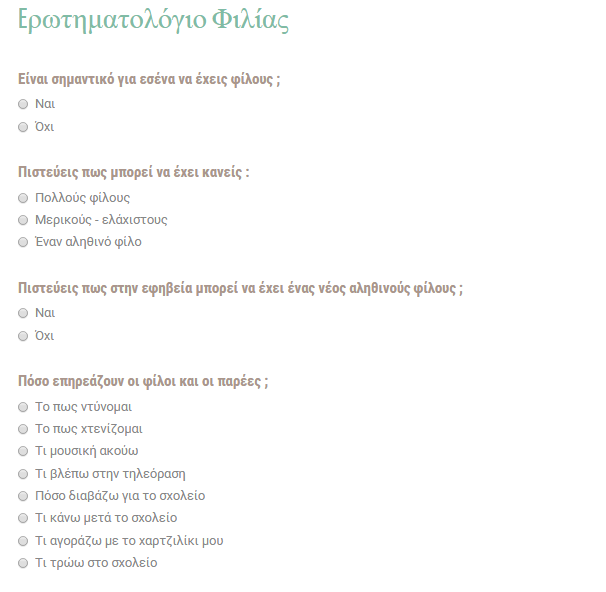 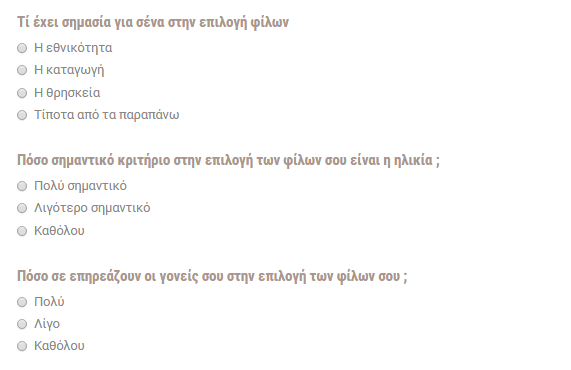                         ΑποτελέσματαΑπαντήσειςΣτο σύνολο των ερωτηθέντων μαθητών όλοι απάντησαν ότι ο άνθρωπος χρειάζεται φίλους με αποτέλεσμα αυτό να δείχνει ότι όλοι  θέλουν να έχουν φίλους .α. Στο Β ερώτημα υπήρχε μια ισοψηφία ανάμεσα στο ερώτημα β και γ  όπου δείχνει ότι οι περισσότεροι μαθητές δεν πιστεύουν πως μπορούν να έχουν πολλούς φίλους άλλα μόνο έναν κολλητό η ελάχιστους φίλους ενώ με μικρότερο ποσοστό διώχνει πως μπορούν κάποιοι να έχουν πολλούς φίλουςΣτο Γ οι περισσότεροι μαθητές πιστεύουνε πως μπορούν να έχουν έναν νέο αληθινό φίλιο ενώ ένα μικρότερο ποσοστό λέει πως δεν μπορεί να έχει νέους αληθινούς φίλους με αποτέλεσμα να μην θεωρούν τον εαυτό τους κοινωνικοποιημένο στο σύνολο των μαθητών Στο Δ ερώτημα οι περισσότεροι μαθητές επηρεάζονται από τους άλλους φίλους περισσότερο στο τι κάνουν μετά το σχολείο,λίγο λιγότερος στο τι μουσική ακούνε και το ίδιο στο πως ντύνονται και ο άμεσος επόμενου στο ποσό διαβάζουν για το σχολείο με αποτέλεσμα αυτό να δείχνει ότι οι φίλοι επηρεάζονται σε μεγάλο αριθμό με τους ανθρώπους που έρχονται σε καθημερινή επαφήΣτο Ε το μεγαλύτερο ποσοστό των μαθητών συμφώνησε πως δεν παίζει ρολό τίποτα για την επιλογή των κολλητών φίλων , παράλληλα ένα μικρότερο ποσοστό απάντησε πως παίζει ρόλο η εθνικότητα ενώ με μικρότερο ποσοστό φαίνεται να επηρεάζει η καταγωγή και η θρησκεία .Στο ΣΤ φαίνεται να υπάρχει μια ισοψηφία ανάμεσα στα τρία υποερωτήματα όπου αυτό δείχνει πως δεν επηρεάζει τόσο πολύ η ηλικία στην επιλογή των φίλων . Στο τελευταίο ερώτημα φαίνεται πως οι γονείς δεν επηρεάζουν καθόλου τα παιδιά στην επιλογή των φίλων ενώ με ένα μικρότερό ποσοστό δείχνει πως επηρεάζεται από τους γονείς με αποτέλεσμα να μην μπορούν τα παιδιά να κάνουν φίλους της επιλογής τους πάρα μονό όσους φίλους επιτρέπουν οι γονείς τους να έχουν .Την ομάδα του Project αποτελούν οι εξής μαθητές και μαθήτριες του τμήματος Α2 : Γούση Κατερίνα, Ζεκίρη Ερίκα ,Καπούρανης Ηλίας, Κάτσιου Ανθή, Κάτσιου Μαρία, Κιτσιλή Μαρία , Κίτσιου Βασιλική , Κονάκη Σπυριδούλα , Κομίνη Εύη ,Κόντος Πασχάλης , Κοντός Άγγελος , Κώτσια ΑναστασίαΥπεύθυνη Καθηγήτρια του Project: κα Τόλκα Αικατερίνη.Συντακτική ομάδα: Γκόγκου Ζωή, Κίτσιος Βασίλης, Κυπριζόγλου Σαββίνα


           Η φιλία στον κινηματογράφο
   Σε αυτόν τον τομέα οι ταινίες επιλέχθηκαν σύμφωνα με το πόσο γνωστό και αγαπητό είναι στο ευρύ κοινό.
    Μια από τις πολλές ταινίες σχετικά  με την φιλία είναι η γνωστή σε όλους μας, '' ΤΑ ΦΙΛΑΡΆΚΙΑ' μια αμερικάνικη κωμική τηλεοπτική σειρά.
    Μια ακόμη ιστορία φιλίας, είναι και η επιτυχημένη ταινία ''FREE WILLY''μια οικογενειακή σειρά όπως και το Hachico η το Joe μια δυνατή φιλία.
 Η φιλία στην λογοτεχνία

Σε αυτήν την κατηγορία τα βιβλία επιλέχθηκαν γιατί αναδεικνύουν τη φιλία καλύτερα συγκριτικά με τα υπόλοιπα βιβλία που βρέθηκαν.
   Ένα από τα βιβλία που έχουν ως θέμα τη φιλία είναι << ΤΟ ΜΙΚΡΟ ΒΙΒΛΙΟ ΤΗΣ ΦΙΛΙΑΣ >>. Αυτό το μικρό βιβλίο υμνεί την φιλία συγκεντρώνοντας διάφορες μεγάλες ρήσεις, οι οποίες έχουν ειπωθεί από γνωστούς στοχαστές και καλλιτέχνες μέχρι άγνωστους φιλοσόφους, θυμίζοντας μας τη σημαντικότητα της φιλίας στη ζωή όλων μας.
   Ακόμα ένα βιβλίο που αναφέρεται στη φιλία είναι οι << ΦΙΛΟΙ >>. Αναφέρεται σε έναν άντρα, τον Θάνο, ο οποίος μετά το θάνατο ενός πολύ καλού του φίλου αποφασίζει να γράψει ένα βιβλίο για τη φιλία τους η οποία έπαιξε πολύ σημαντικό ρόλο στη ζωή του η τα [ΤΑ ΤΡΥΠΙΑ ΤΕΙΧΗ], αυτή η ιστορία λέει για ένα παιδί που έχει μία αποστολή και αυτό δεν είναι καθόλου απλή υπόθεση. Βέβαια, κανείς δεν του ζήτησε να αναλάβει καμιά αποστολή. Αλλά ο Ραφαήλ δεν είναι από τους τύπους που θέλουν παρακάλια για να κάνουν αυτό που χρειάζεται να γίνει. Μπορεί να είναι πολλά πράγματα  – αλλά όχι τεμπέλης, σίγουρα όχι τεμπέλης. Είναι, ας πούμε, ανυπόμονος. Και θέλει να τα κάνει όλα μονομιάς. Δηλαδή: Να γράψει το όμορφο κόμικς που γράφτηκε ποτέ,  προτού τον προλάβει ο καλύτερός του φίλος.Φιλία είναι το Βαρύ Πυροβολικό που γκρεμίζει τα απανταχού Σινικά τειχη της ανοησίας. Αν αξίζει κάτι να λάμπει στης λύτρωσης τη λίμνη είναι η φιλία, διατείνεται ο Μπαμπασάκης και συνθέτει ένα εγκώμιο της φιλίας με πενήντα νότες/ψηφίδες. Η "Λεγεώνα των φίλων" θέλει να καλπάσει σ' αυτό το δοκίμιο/western που εκθειάζει το καλό και εξορίζει το κακό .Η Συνταγή της ΦιλίαςΓια μια καλή φιλία χρειαζόμαστε :2 κούπες αγάπη2 κουταλιές της σούπας καλοσύνη5 κουταλάκια του γλυκού ειλικρίνεια1 πλατύ χαμόγελο500γρ. εμπιστοσύνη200γρ. κατανόηση1 φλιτζάνι χιούμορ1 φλιτζάνι σεβασμό½ κουταλάκι του γλυκού επικοινωνία1 πρέζα σοβαρότηταΕΚΤΕΛΕΣHΒάζουμε σε ένα μπολ τις 2 κούπες  αγάπη και το πλατύ χαμόγελο και τα ανακατεύουμε καλά μέχρι να γίνουν κρέμα. Μετά σε άλλο μπολ ρίχνουμε τις 2 κουταλιές της σούπας καλοσύνη και 5 κουταλάκια του γλυκού ειλικρίνεια και τα ανακατεύουμε  καλά μέχρι να γίνουν μια πηκτή κρέμα. Μετά παίρνουμε 1 ταψί. Ρίχνουμε πρώτα  την κρέμα με το πλατύ χαμόγελο και την αγάπη στο ταψί. Αυτή ήταν η πρώτη στρώση. Πάνω από την κρέμα ρίχνουμε τα 500γρ. εμπιστοσύνη ώστε να πάει παντού και τα 200γρ. κατανόηση ακριβώς από πάνω. Μετά ρίχνουμε τη δεύτερη στρώση και προσθέτουμε από πάνω 1 φλιτζάνι χιούμορ και 1 φλιτζάνι σεβασμό. Ύστερα ρίχνουμε το σιρόπι δηλαδή το ½ κουταλάκι του γλυκούεπικοινωνία και τώρα πια μας απομένει να βάλουμε το ταψί μας στο φούρνο της φιλίας για 20 λεπτά στους 200 βαθμούς. Μόλις γίνει το βγάζουμε κατευθείαν από τον φούρνο και το τοποθετούμε σε μια πιατέλα και το αφήνουμε να κρυώσει Πασπαλίζουμε με αλληλοβοήθεια και είναι έτοιμο για σερβίρισμα και ιδού τα αποτελέσματα .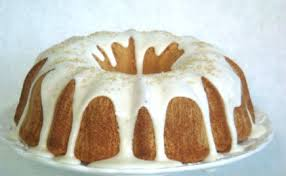 